HORNDEAN PARISH COUNCIL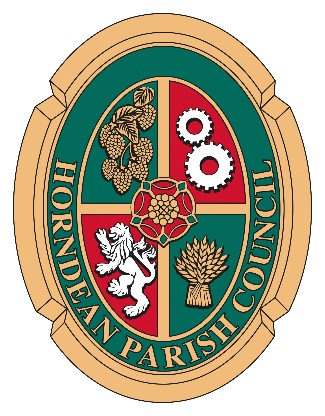 MINUTES OF THE GROUNDS MEETING HELD AT JUBILEE HALL ON 16TH MAY 2022 AT 6.30 PM. PRESENT: Councillors Mrs E Tickell (Chairman), Cllr Mrs L Evans, Cllr A Forbes, Cllr J Lay, Cllr B Raymond, Cllr D Alexander.IN ATTENDANCE: 	Carla Baverstock-Jones (Chief Officer), Matt Madill (Grounds Manager) Susan Blake (Minute Taker), PUBLIC 			ATTENDANCE:	10 members of public present   G 069/21/22		TO RECEIVE AND APPROVE APOLOGIES Apologies for absence were received from Cllr P Little G 070/21/22		TO RECEIVE ANY DECLARATIONS OF INTERESTNo declarations of pecuniary interest were receivedG 071/21/22	TO RECEIVE AND APPROVE THE MINUTES OF THE GROUNDS MEETING HELD ON MONDAY 14TH MARCH 2022It was RESOLVED that the minutes of the Grounds Committee held on 14th March 2022 be signed as a true record of the meeting G 072/21/22	TO RECEIVE A VERBAL UPDATE IN RESPECT OF THE COMPLETED PROJECTS/SIGNIFICANT WORKS UNDERTAKEN BY THE COUNTRYSIDE TEAMGrounds Manager gave verbal updateConsiderable time taken on ASBO clear upsWild flower beds completeStorm/tree clearance complete Wooden Bench madeCountryside Team attended Play area courseG 073/21/22	TO RECEIVE A QUOTATION AND CONSIDER THE PURCHASE OF A SHED/CONTAINER FOR THE COUNTRYSIDE COMPOUND Report prepared by Grounds Manager – Metal container to be considered It was recommended that a shed/container for the Countryside Compound be agreed by Council.G 074/21/22	TO RECEIVE A REPORT AND CONSIDER THE USE OF PARSONAGE FIELD AS POSSIBLE SITE FOR BURNING GREEN WASTE Report explained by Grounds Manager to members of the public.Public opposed to burn siteCllr J Lay clarified this is not a proposal at this stage8 Members of the public left the meeting. G 075/21/22	TO RECEIVE A REPORT AND CONSIDER THE QUOTATION IN RESPECT OF A REPLACEMENT SWING AT FIVE HEADS PLAY AREA 	It was RESOLVED to Recommend to Council to proceed with the purchase of a swing for Five Heads Recreation Ground. To submit an EHDC Grant application to District Cllr Woodard.G 076/21/22	TO RECEIVE A REPORT AND CONSIDER THE WAY FORWARD IN RESPECT OF THE PLANTING OF THE FLOWER BEDS AT JUBILEE HALL	A report by the Grounds Manager was circulated and it was RESOLVED to recommend to	Council to proceed with the planting of the flower beds at Jubilee Hall. All agreedG 077/21/22	TO CONSIDER ELIGIBLE LOCAL PROJECTS APPROPRIATE FOR FUNDING FROM THE COMMUNITY INFRASTRUCTURE LEVY FUND (CIL)Eligible CIL projects 1) Footpath improvements at Hazleton Common, Grounds Manager to produce report and obtain quote.2) Convert Jubilee basketball area into a MUGA, Grounds Manager to obtain quote.3) Tarmac a circular path at Jubilee, 4) Improve the surrounding area of the carpark in Horndean.  To be reviewed/discussed at next Grounds Committee meeting on the 11th July 2022.G 078/21/22	TO RECEIVE AN UPDATE IN RESPECT OF THE REDUCTION OF THE HEDGE AT FIVE HEADS RECREATION GROUNDGrounds Manager ran through reportIt was proposed to proceed with work at Princess Gardens after bird nesting season finishedWork at Stagshorn Road deferred until Grounds Committee meeting 11th July 2022G 079/21/22	TO RECEIVE A QUOTATION IN RESPECT OF THE MAINTENANCE/REDUCTION OF THE TREES AT REDSHANK ROADDeferred until Grounds Committee meeting 11th July 2022G 080/21/22 	TO CONSIDER A REQUEST FOR A MEMORIAL BENCH TO BE PLACED AT CATHERINGTON DOWN 	A brief discussion took place Grounds manager to contact Natural England due to Catherington Downs being a triple SI siteParsonage Field to be considered.………………………………………										   Signed - The Chairman………………………………………										   Date